DESERT/MOUNTAIN SPECIAL EDUCATION LOCAL PLAN AREA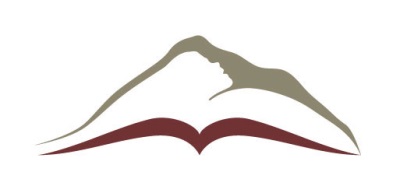 DESERT/MOUNTAIN CHARTER SPECIAL EDUCATION LOCAL PLAN AREA17800 HIGHWAY 18 • APPLE VALLEY, CA  92307(760) 552-6700 • (760) 242-5363 FAXRequest for Special TransportationDESERT/MOUNTAIN SPECIAL EDUCATION LOCAL PLAN AREADESERT/MOUNTAIN CHARTER SPECIAL EDUCATION LOCAL PLAN AREA17800 HIGHWAY 18 • APPLE VALLEY, CA  92307(760) 552-6700 • (760) 242-5363 FAXRequest for Special TransportationDESERT/MOUNTAIN SPECIAL EDUCATION LOCAL PLAN AREADESERT/MOUNTAIN CHARTER SPECIAL EDUCATION LOCAL PLAN AREA17800 HIGHWAY 18 • APPLE VALLEY, CA  92307(760) 552-6700 • (760) 242-5363 FAXRequest for Special TransportationDESERT/MOUNTAIN SPECIAL EDUCATION LOCAL PLAN AREADESERT/MOUNTAIN CHARTER SPECIAL EDUCATION LOCAL PLAN AREA17800 HIGHWAY 18 • APPLE VALLEY, CA  92307(760) 552-6700 • (760) 242-5363 FAXRequest for Special TransportationDESERT/MOUNTAIN SPECIAL EDUCATION LOCAL PLAN AREADESERT/MOUNTAIN CHARTER SPECIAL EDUCATION LOCAL PLAN AREA17800 HIGHWAY 18 • APPLE VALLEY, CA  92307(760) 552-6700 • (760) 242-5363 FAXRequest for Special TransportationDESERT/MOUNTAIN SPECIAL EDUCATION LOCAL PLAN AREADESERT/MOUNTAIN CHARTER SPECIAL EDUCATION LOCAL PLAN AREA17800 HIGHWAY 18 • APPLE VALLEY, CA  92307(760) 552-6700 • (760) 242-5363 FAXRequest for Special TransportationDESERT/MOUNTAIN SPECIAL EDUCATION LOCAL PLAN AREADESERT/MOUNTAIN CHARTER SPECIAL EDUCATION LOCAL PLAN AREA17800 HIGHWAY 18 • APPLE VALLEY, CA  92307(760) 552-6700 • (760) 242-5363 FAXRequest for Special TransportationDESERT/MOUNTAIN SPECIAL EDUCATION LOCAL PLAN AREADESERT/MOUNTAIN CHARTER SPECIAL EDUCATION LOCAL PLAN AREA17800 HIGHWAY 18 • APPLE VALLEY, CA  92307(760) 552-6700 • (760) 242-5363 FAXRequest for Special TransportationDESERT/MOUNTAIN SPECIAL EDUCATION LOCAL PLAN AREADESERT/MOUNTAIN CHARTER SPECIAL EDUCATION LOCAL PLAN AREA17800 HIGHWAY 18 • APPLE VALLEY, CA  92307(760) 552-6700 • (760) 242-5363 FAXRequest for Special TransportationDESERT/MOUNTAIN SPECIAL EDUCATION LOCAL PLAN AREADESERT/MOUNTAIN CHARTER SPECIAL EDUCATION LOCAL PLAN AREA17800 HIGHWAY 18 • APPLE VALLEY, CA  92307(760) 552-6700 • (760) 242-5363 FAXRequest for Special TransportationDESERT/MOUNTAIN SPECIAL EDUCATION LOCAL PLAN AREADESERT/MOUNTAIN CHARTER SPECIAL EDUCATION LOCAL PLAN AREA17800 HIGHWAY 18 • APPLE VALLEY, CA  92307(760) 552-6700 • (760) 242-5363 FAXRequest for Special TransportationDESERT/MOUNTAIN SPECIAL EDUCATION LOCAL PLAN AREADESERT/MOUNTAIN CHARTER SPECIAL EDUCATION LOCAL PLAN AREA17800 HIGHWAY 18 • APPLE VALLEY, CA  92307(760) 552-6700 • (760) 242-5363 FAXRequest for Special TransportationDESERT/MOUNTAIN SPECIAL EDUCATION LOCAL PLAN AREADESERT/MOUNTAIN CHARTER SPECIAL EDUCATION LOCAL PLAN AREA17800 HIGHWAY 18 • APPLE VALLEY, CA  92307(760) 552-6700 • (760) 242-5363 FAXRequest for Special TransportationDESERT/MOUNTAIN SPECIAL EDUCATION LOCAL PLAN AREADESERT/MOUNTAIN CHARTER SPECIAL EDUCATION LOCAL PLAN AREA17800 HIGHWAY 18 • APPLE VALLEY, CA  92307(760) 552-6700 • (760) 242-5363 FAXRequest for Special TransportationDESERT/MOUNTAIN SPECIAL EDUCATION LOCAL PLAN AREADESERT/MOUNTAIN CHARTER SPECIAL EDUCATION LOCAL PLAN AREA17800 HIGHWAY 18 • APPLE VALLEY, CA  92307(760) 552-6700 • (760) 242-5363 FAXRequest for Special TransportationDESERT/MOUNTAIN SPECIAL EDUCATION LOCAL PLAN AREADESERT/MOUNTAIN CHARTER SPECIAL EDUCATION LOCAL PLAN AREA17800 HIGHWAY 18 • APPLE VALLEY, CA  92307(760) 552-6700 • (760) 242-5363 FAXRequest for Special TransportationDESERT/MOUNTAIN SPECIAL EDUCATION LOCAL PLAN AREADESERT/MOUNTAIN CHARTER SPECIAL EDUCATION LOCAL PLAN AREA17800 HIGHWAY 18 • APPLE VALLEY, CA  92307(760) 552-6700 • (760) 242-5363 FAXRequest for Special TransportationDESERT/MOUNTAIN SPECIAL EDUCATION LOCAL PLAN AREADESERT/MOUNTAIN CHARTER SPECIAL EDUCATION LOCAL PLAN AREA17800 HIGHWAY 18 • APPLE VALLEY, CA  92307(760) 552-6700 • (760) 242-5363 FAXRequest for Special TransportationDESERT/MOUNTAIN SPECIAL EDUCATION LOCAL PLAN AREADESERT/MOUNTAIN CHARTER SPECIAL EDUCATION LOCAL PLAN AREA17800 HIGHWAY 18 • APPLE VALLEY, CA  92307(760) 552-6700 • (760) 242-5363 FAXRequest for Special TransportationDESERT/MOUNTAIN SPECIAL EDUCATION LOCAL PLAN AREADESERT/MOUNTAIN CHARTER SPECIAL EDUCATION LOCAL PLAN AREA17800 HIGHWAY 18 • APPLE VALLEY, CA  92307(760) 552-6700 • (760) 242-5363 FAXRequest for Special TransportationDESERT/MOUNTAIN SPECIAL EDUCATION LOCAL PLAN AREADESERT/MOUNTAIN CHARTER SPECIAL EDUCATION LOCAL PLAN AREA17800 HIGHWAY 18 • APPLE VALLEY, CA  92307(760) 552-6700 • (760) 242-5363 FAXRequest for Special TransportationDESERT/MOUNTAIN SPECIAL EDUCATION LOCAL PLAN AREADESERT/MOUNTAIN CHARTER SPECIAL EDUCATION LOCAL PLAN AREA17800 HIGHWAY 18 • APPLE VALLEY, CA  92307(760) 552-6700 • (760) 242-5363 FAXRequest for Special TransportationDESERT/MOUNTAIN SPECIAL EDUCATION LOCAL PLAN AREADESERT/MOUNTAIN CHARTER SPECIAL EDUCATION LOCAL PLAN AREA17800 HIGHWAY 18 • APPLE VALLEY, CA  92307(760) 552-6700 • (760) 242-5363 FAXRequest for Special TransportationDESERT/MOUNTAIN SPECIAL EDUCATION LOCAL PLAN AREADESERT/MOUNTAIN CHARTER SPECIAL EDUCATION LOCAL PLAN AREA17800 HIGHWAY 18 • APPLE VALLEY, CA  92307(760) 552-6700 • (760) 242-5363 FAXRequest for Special TransportationDESERT/MOUNTAIN SPECIAL EDUCATION LOCAL PLAN AREADESERT/MOUNTAIN CHARTER SPECIAL EDUCATION LOCAL PLAN AREA17800 HIGHWAY 18 • APPLE VALLEY, CA  92307(760) 552-6700 • (760) 242-5363 FAXRequest for Special TransportationDESERT/MOUNTAIN SPECIAL EDUCATION LOCAL PLAN AREADESERT/MOUNTAIN CHARTER SPECIAL EDUCATION LOCAL PLAN AREA17800 HIGHWAY 18 • APPLE VALLEY, CA  92307(760) 552-6700 • (760) 242-5363 FAXRequest for Special TransportationDESERT/MOUNTAIN SPECIAL EDUCATION LOCAL PLAN AREADESERT/MOUNTAIN CHARTER SPECIAL EDUCATION LOCAL PLAN AREA17800 HIGHWAY 18 • APPLE VALLEY, CA  92307(760) 552-6700 • (760) 242-5363 FAXRequest for Special TransportationDESERT/MOUNTAIN SPECIAL EDUCATION LOCAL PLAN AREADESERT/MOUNTAIN CHARTER SPECIAL EDUCATION LOCAL PLAN AREA17800 HIGHWAY 18 • APPLE VALLEY, CA  92307(760) 552-6700 • (760) 242-5363 FAXRequest for Special TransportationDESERT/MOUNTAIN SPECIAL EDUCATION LOCAL PLAN AREADESERT/MOUNTAIN CHARTER SPECIAL EDUCATION LOCAL PLAN AREA17800 HIGHWAY 18 • APPLE VALLEY, CA  92307(760) 552-6700 • (760) 242-5363 FAXRequest for Special TransportationDESERT/MOUNTAIN SPECIAL EDUCATION LOCAL PLAN AREADESERT/MOUNTAIN CHARTER SPECIAL EDUCATION LOCAL PLAN AREA17800 HIGHWAY 18 • APPLE VALLEY, CA  92307(760) 552-6700 • (760) 242-5363 FAXRequest for Special TransportationDESERT/MOUNTAIN SPECIAL EDUCATION LOCAL PLAN AREADESERT/MOUNTAIN CHARTER SPECIAL EDUCATION LOCAL PLAN AREA17800 HIGHWAY 18 • APPLE VALLEY, CA  92307(760) 552-6700 • (760) 242-5363 FAXRequest for Special TransportationDESERT/MOUNTAIN SPECIAL EDUCATION LOCAL PLAN AREADESERT/MOUNTAIN CHARTER SPECIAL EDUCATION LOCAL PLAN AREA17800 HIGHWAY 18 • APPLE VALLEY, CA  92307(760) 552-6700 • (760) 242-5363 FAXRequest for Special TransportationDESERT/MOUNTAIN SPECIAL EDUCATION LOCAL PLAN AREADESERT/MOUNTAIN CHARTER SPECIAL EDUCATION LOCAL PLAN AREA17800 HIGHWAY 18 • APPLE VALLEY, CA  92307(760) 552-6700 • (760) 242-5363 FAXRequest for Special TransportationSTUDENT INFORMATIONSTUDENT INFORMATIONSTUDENT INFORMATIONSTUDENT INFORMATIONSTUDENT INFORMATIONSTUDENT INFORMATIONSTUDENT INFORMATIONSTUDENT INFORMATIONSTUDENT INFORMATIONSTUDENT INFORMATIONSTUDENT INFORMATIONSTUDENT INFORMATIONSTUDENT INFORMATIONSTUDENT INFORMATIONSTUDENT INFORMATIONSTUDENT INFORMATIONSTUDENT INFORMATIONSTUDENT INFORMATIONSTUDENT INFORMATIONSTUDENT INFORMATIONSTUDENT INFORMATIONSTUDENT INFORMATIONSTUDENT INFORMATIONSTUDENT INFORMATIONSTUDENT INFORMATIONSTUDENT INFORMATIONSTUDENT INFORMATIONSTUDENT INFORMATIONSTUDENT INFORMATIONSTUDENT INFORMATIONSTUDENT INFORMATIONSTUDENT INFORMATIONSTUDENT INFORMATIONStudent Name:Student Name:Student Name:Student Name:Student Name:Date of Birth:Date of Birth:Date of Birth:Date of Birth:Date of Birth:Gender:Gender:Gender: Male   Female Male   Female Male   Female Male   Female Male   FemaleDisability:Grade:Grade:School Site:School Site:Teacher:Teacher:Teacher:District of Attendance:District of Attendance:District of Attendance:District of Attendance:District of Attendance:District of Attendance:District of Attendance:District of Residence:District of Residence:District of Residence:District of Residence:District of Residence:District of Residence:District of Residence:Parent/Guardian:Parent/Guardian:Parent/Guardian:Parent/Guardian:Parent/Guardian:Parent/Guardian:Home Phone:Home Phone:Home Phone:Work Phone:Work Phone:Work Phone:Other Phone:Other Phone:Other Phone:Other Phone:Other Phone:Other Phone:Street Address:Street Address:Street Address:Street Address:City:State:State:State:Zip Code:Zip Code:Zip Code:Zip Code:Mailing Address:Mailing Address:Mailing Address:Mailing Address:Mailing Address:Mailing Address:City:State:State:State:Zip Code:Zip Code:Zip Code:Zip Code:statement of required transportation needsstatement of required transportation needsstatement of required transportation needsstatement of required transportation needsstatement of required transportation needsstatement of required transportation needsstatement of required transportation needsstatement of required transportation needsstatement of required transportation needsstatement of required transportation needsstatement of required transportation needsstatement of required transportation needsstatement of required transportation needsstatement of required transportation needsstatement of required transportation needsstatement of required transportation needsstatement of required transportation needsstatement of required transportation needsstatement of required transportation needsstatement of required transportation needsstatement of required transportation needsstatement of required transportation needsstatement of required transportation needsstatement of required transportation needsstatement of required transportation needsstatement of required transportation needsstatement of required transportation needsstatement of required transportation needsstatement of required transportation needsstatement of required transportation needsstatement of required transportation needsstatement of required transportation needsstatement of required transportation needsIndicate the nature of services requested:      Indicate the nature of services requested:      Indicate the nature of services requested:      Indicate the nature of services requested:      Indicate the nature of services requested:      Indicate the nature of services requested:      Indicate the nature of services requested:      Indicate the nature of services requested:      Indicate the nature of services requested:      Indicate the nature of services requested:      Indicate the nature of services requested:      Indicate the nature of services requested:      Indicate the nature of services requested:      Indicate the nature of services requested:      Indicate the nature of services requested:      Indicate the nature of services requested:      Indicate the nature of services requested:      Indicate the nature of services requested:      Indicate the nature of services requested:      Indicate the nature of services requested:      Indicate the nature of services requested:      Indicate the nature of services requested:      Indicate the nature of services requested:      Indicate the nature of services requested:      Indicate the nature of services requested:      Indicate the nature of services requested:      Indicate the nature of services requested:      Indicate the nature of services requested:      Indicate the nature of services requested:      Indicate the nature of services requested:      Indicate the nature of services requested:      Indicate the nature of services requested:      Indicate the nature of services requested:      State the reason/justification for request:      State the reason/justification for request:      State the reason/justification for request:      State the reason/justification for request:      State the reason/justification for request:      State the reason/justification for request:      State the reason/justification for request:      State the reason/justification for request:      State the reason/justification for request:      State the reason/justification for request:      State the reason/justification for request:      State the reason/justification for request:      State the reason/justification for request:      State the reason/justification for request:      State the reason/justification for request:      State the reason/justification for request:      State the reason/justification for request:      State the reason/justification for request:      State the reason/justification for request:      State the reason/justification for request:      State the reason/justification for request:      State the reason/justification for request:      State the reason/justification for request:      State the reason/justification for request:      State the reason/justification for request:      State the reason/justification for request:      State the reason/justification for request:      State the reason/justification for request:      State the reason/justification for request:      State the reason/justification for request:      State the reason/justification for request:      State the reason/justification for request:      State the reason/justification for request:      Indicate the anticipated duration for the requested service:      Indicate the anticipated duration for the requested service:      Indicate the anticipated duration for the requested service:      Indicate the anticipated duration for the requested service:      Indicate the anticipated duration for the requested service:      Indicate the anticipated duration for the requested service:      Indicate the anticipated duration for the requested service:      Indicate the anticipated duration for the requested service:      Indicate the anticipated duration for the requested service:      Indicate the anticipated duration for the requested service:      Indicate the anticipated duration for the requested service:      Indicate the anticipated duration for the requested service:      Indicate the anticipated duration for the requested service:      Indicate the anticipated duration for the requested service:      Indicate the anticipated duration for the requested service:      Indicate the anticipated duration for the requested service:      Indicate the anticipated duration for the requested service:      Indicate the anticipated duration for the requested service:      Indicate the anticipated duration for the requested service:      Indicate the anticipated duration for the requested service:      Indicate the anticipated duration for the requested service:      Indicate the anticipated duration for the requested service:      Indicate the anticipated duration for the requested service:      Indicate the anticipated duration for the requested service:      Indicate the anticipated duration for the requested service:      Indicate the anticipated duration for the requested service:      Indicate the anticipated duration for the requested service:      Indicate the anticipated duration for the requested service:      Indicate the anticipated duration for the requested service:      Indicate the anticipated duration for the requested service:      Indicate the anticipated duration for the requested service:      Indicate the anticipated duration for the requested service:      Indicate the anticipated duration for the requested service:      State the needed training:      State the needed training:      State the needed training:      State the needed training:      State the needed training:      State the needed training:      State the needed training:      State the needed training:      State the needed training:      State the needed training:      State the needed training:      State the needed training:      State the needed training:      State the needed training:      State the needed training:      State the needed training:      State the needed training:      State the needed training:      State the needed training:      State the needed training:      State the needed training:      State the needed training:      State the needed training:      State the needed training:      State the needed training:      State the needed training:      State the needed training:      State the needed training:      State the needed training:      State the needed training:      State the needed training:      State the needed training:      State the needed training:      regional individualized education program (iep) teamregional individualized education program (iep) teamregional individualized education program (iep) teamregional individualized education program (iep) teamregional individualized education program (iep) teamregional individualized education program (iep) teamregional individualized education program (iep) teamregional individualized education program (iep) teamregional individualized education program (iep) teamregional individualized education program (iep) teamregional individualized education program (iep) teamregional individualized education program (iep) teamregional individualized education program (iep) teamregional individualized education program (iep) teamregional individualized education program (iep) teamregional individualized education program (iep) teamregional individualized education program (iep) teamregional individualized education program (iep) teamregional individualized education program (iep) teamregional individualized education program (iep) teamregional individualized education program (iep) teamregional individualized education program (iep) teamregional individualized education program (iep) teamregional individualized education program (iep) teamregional individualized education program (iep) teamregional individualized education program (iep) teamregional individualized education program (iep) teamregional individualized education program (iep) teamregional individualized education program (iep) teamregional individualized education program (iep) teamregional individualized education program (iep) teamregional individualized education program (iep) teamregional individualized education program (iep) teamSpecific Service Approved:Specific Service Approved:Specific Service Approved:Specific Service Approved:Specific Service Approved:Specific Service Approved:Specific Service Approved:Specific Service Approved:Start Date:End Date:End Date:End Date:Regional IEP Meeting Date:Regional IEP Meeting Date:Regional IEP Meeting Date:Regional IEP Meeting Date:Regional IEP Meeting Date:Regional IEP Meeting Date:Regional IEP Meeting Date:Regional IEP Meeting Date:Regional IEP Meeting Date:District Representative Signature:District Representative Signature:District Representative Signature:District Representative Signature:District Representative Signature:District Representative Signature:District Representative Signature:District Representative Signature:District Representative Signature:District Representative Signature:Date:Date:Date:Date:SELPA Reprsentative Signature:SELPA Reprsentative Signature:SELPA Reprsentative Signature:SELPA Reprsentative Signature:SELPA Reprsentative Signature:SELPA Reprsentative Signature:SELPA Reprsentative Signature:SELPA Reprsentative Signature:SELPA Reprsentative Signature:SELPA Reprsentative Signature:Date:Date:Date:Date:Attachment: Emergency Care Plan - Intake QuestionnaireAttachment: Emergency Care Plan - Intake QuestionnaireAttachment: Emergency Care Plan - Intake QuestionnaireAttachment: Emergency Care Plan - Intake QuestionnaireAttachment: Emergency Care Plan - Intake QuestionnaireAttachment: Emergency Care Plan - Intake QuestionnaireAttachment: Emergency Care Plan - Intake QuestionnaireAttachment: Emergency Care Plan - Intake QuestionnaireAttachment: Emergency Care Plan - Intake QuestionnaireAttachment: Emergency Care Plan - Intake QuestionnaireAttachment: Emergency Care Plan - Intake QuestionnaireAttachment: Emergency Care Plan - Intake QuestionnaireAttachment: Emergency Care Plan - Intake QuestionnaireAttachment: Emergency Care Plan - Intake QuestionnaireAttachment: Emergency Care Plan - Intake QuestionnaireAttachment: Emergency Care Plan - Intake QuestionnaireAttachment: Emergency Care Plan - Intake QuestionnaireAttachment: Emergency Care Plan - Intake QuestionnaireAttachment: Emergency Care Plan - Intake QuestionnaireAttachment: Emergency Care Plan - Intake QuestionnaireAttachment: Emergency Care Plan - Intake QuestionnaireAttachment: Emergency Care Plan - Intake QuestionnaireAttachment: Emergency Care Plan - Intake QuestionnaireAttachment: Emergency Care Plan - Intake QuestionnaireAttachment: Emergency Care Plan - Intake QuestionnaireAttachment: Emergency Care Plan - Intake QuestionnaireAttachment: Emergency Care Plan - Intake QuestionnaireAttachment: Emergency Care Plan - Intake QuestionnaireAttachment: Emergency Care Plan - Intake QuestionnaireAttachment: Emergency Care Plan - Intake QuestionnaireAttachment: Emergency Care Plan - Intake QuestionnaireAttachment: Emergency Care Plan - Intake QuestionnaireAttachment: Emergency Care Plan - Intake Questionnaire